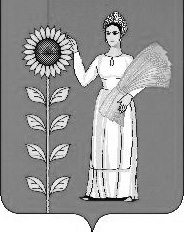 СОВЕТ ДЕПУТАТОВ СЕЛЬСКОГО ПОСЕЛЕНИЯ НОВОЧЕРКУТИНСКИЙ СЕЛЬСОВЕТ Добринского муниципального района Липецкой области Российской ФедерацииРЕШЕНИЕ15-ой сессии Совета депутатов первого созыва05 апреля 2018 г		с. Новочеркутино			№ 86-рсО результатах публичных слушанийпо проекту отчета  «Об исполнениибюджета  сельского поселения за 2017 год»	Рассмотрев принятые за основу на публичных слушаниях рекомендации участников публичных слушаний по проекту «О результатах публичных слушаний по проекту «Отчет об исполнении бюджета сельского поселения за 2017 год», руководствуясь Федеральным законом «Об общих принципах организации местного самоуправления в Российской Федерации» от 06.10.2003 № 131-ФЗ,  статьей 24 Устава сельского поселения Новочеркутинский сельсовет, учитывая решения постоянной комиссий по экономике, бюджету, местным налогам и сборам и социальным вопросам, сельский Совет депутатов  РЕШИЛ:1.Принять к сведению «Рекомендации публичных слушаний по проекту отчета «Об исполнении бюджета  сельского поселения за 2017 год»  (прилагаются).2.Направить «Рекомендации публичных слушаний по проекту отчета «Об исполнении бюджета  сельского поселения за 2017 год» главе администрации сельского поселения  для рассмотрения и принятия мер по их реализации.3.Настоящее решение вступает в силу со дня его принятия.Председатель Совета депутатов сельского поселения                                                                       И.С.Пытин